WORLD METEOROLOGICAL ORGANIZATIONWMO RA II WORKSHOP ON WIGOS Abu Dhabi, United Arab Emirates 2 – 3 November 2016FINAL REPORT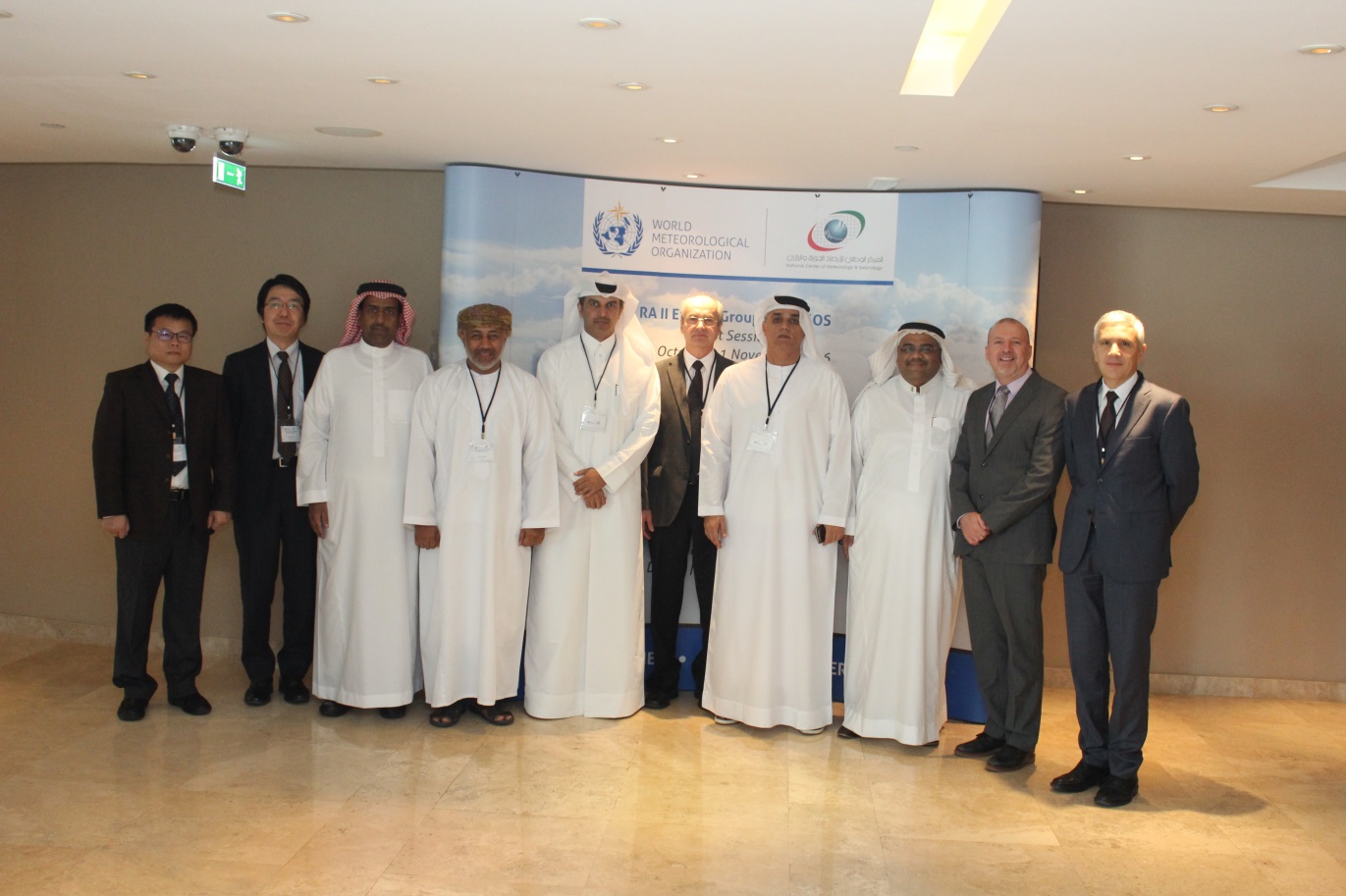 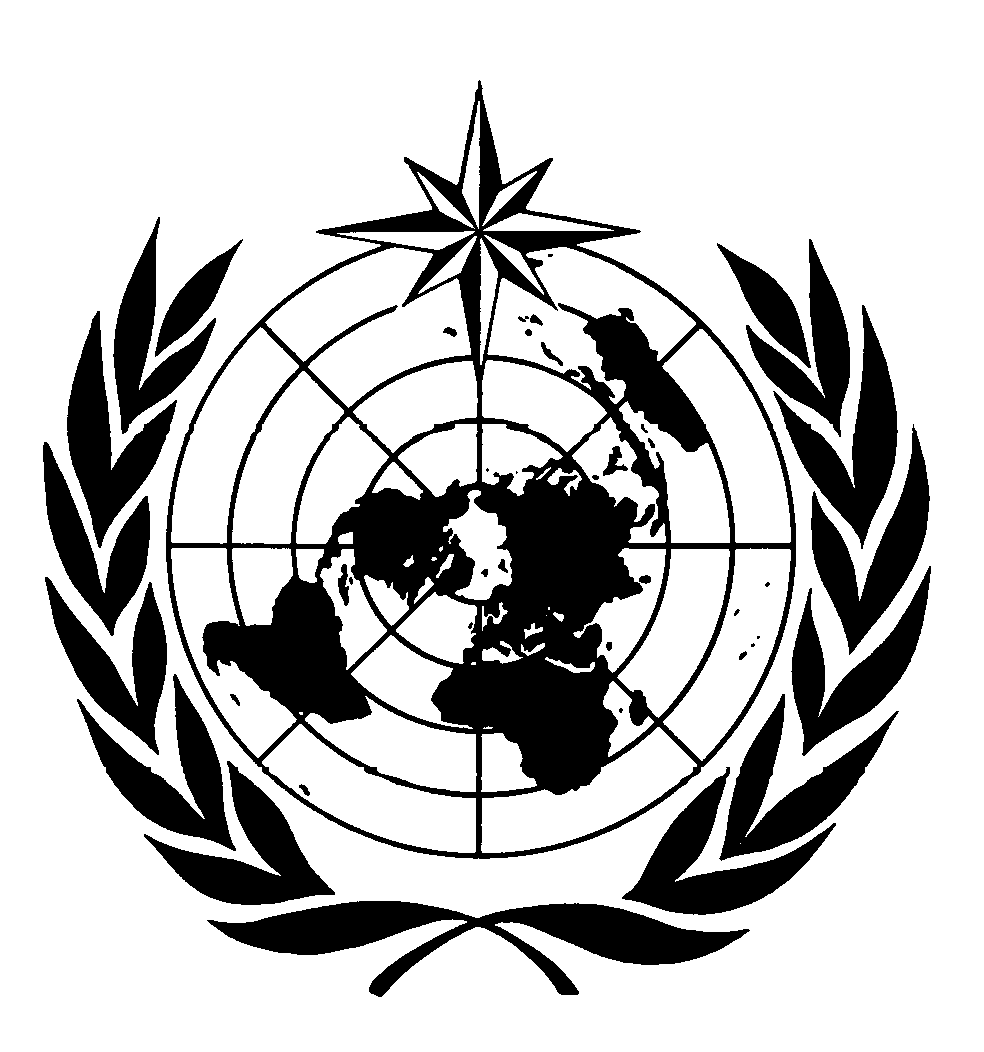 DISCLAIMERRegulation 42Recommendations of working groups shall have no status within the Organization until they have been approved by the responsible constituent body. In the case of joint working groups the recommendations must be concurred with by the presidents of the constituent bodies concerned before being submitted to the designated constituent body.Regulation 43In the case of a recommendation made by a working group between sessions of the responsible constituent body, either in a session of a working group or by correspondence, the president of the body may, as an exceptional measure, approve the recommendation on behalf of the constituent body when the matter is, in his opinion, urgent, and does not appear to imply new obligations for Members. He may then submit this recommendation for adoption by the Executive Council or to the President of the Organization for action in accordance with Regulation 9(5).© World Meteorological Organization, 2017The right of publication in print, electronic and any other form and in any language is reserved by WMO. Short extracts from WMO publications may be reproduced without authorization provided that the complete source is clearly indicated. Editorial correspondence and requests to publish, reproduce or translate this publication (articles) in part or in whole should be addressed to:Chairperson, Publications BoardWorld Meteorological Organization (WMO)7 bis, avenue de la Paix				Tel.: +41 (0)22 730 84 03P.O. Box No. 2300				Fax: +41 (0)22 730 80 40CH-1211 Geneva 2, Switzerland				E-mail: Publications@wmo.int NOTE:The designations employed in WMO publications and the presentation of material in this publication do not imply the expression of any opinion whatsoever on the part of the Secretariat of WMO concerning the legal status of any country, territory, city or area or of its authorities, or concerning the delimitation of its frontiers or boundaries.Opinions expressed in WMO publications are those of the authors and do not necessarily reflect those of WMO. The mention of specific companies or products does not imply that they are endorsed or recommended by WMO in preference to others of a similar nature which are not mentioned or advertised.This document (or report) is not an official publication of WMO and has not been subjected to its standard editorial procedures. The views expressed herein do not necessarily have the endorsement of the Organization.________________________Executive SummaryThe WMO RA II WIGOS Workshop on strengthening the observing capabilities of West Asia for better climate & weather services was held in Abu Dhabi, the United Arab Emirates, 2 - 3 November 2016. Dr Abdullah Ahmed Al Mandoos, Permanent Representative of the United Arab Emirates with WMO, opened the Workshop.There were three main purposes of the Workshop: (a) to brief participants about the activities planned for the WIGOS Pre-operational Phase; (b) to advise them on WIGOS implementation at the regional and national levels; and (c) to consider a way forward in the regional planning efforts for WIGOS, specifically for establishing Regional WIGOS Centres in pilot mode in RA II.The Workshop Programme is reproduced in Appendix II and the presentations are available at the WIGOS web site: http://www.wmo.int/pages/prog/www/WIGOS-WIS/meetings/RA-II_EG-WIGOS_WIGOS-wksp_Abu-Dhabi_Nov2016/RA-II_WIGOS_workshop_Abu-Dhabi_Nov2016.html.  Based on the presentations delivered by the invited speakers and follow-up discussions, the participants formulated their recommendations that are summarized in Appendix III._________General summaryWORKSHOP OPENING AND KEYNOTE SPEECHThe WMO RA II WIGOS Workshop on strengthening the observing capabilities of West Asia for better climate & weather services was held in Abu Dhabi, the United Arab Emirates, 2 - 3 November 2016. Dr Abdullah Ahmed Al Mandoos, Permanent Representative of the United Arab Emirates with WMO, opened the Workshop.He underlined the importance of observations for weather and climate services. He also mentioned that WIGOS is needed to address standardization in observations as well partnerships and data sharing. He welcomed the participants to the Workshop, and extended his wishes for a successful meeting.Dr. I. Zahumensky, WIGOS Project Office, welcomed the participants on behalf of P. Taalas, Secretary-General of WMO, and Dr. L. P. Riishojgaard, WIGOS Project Manager.In his opening speech, he mentioned the specific regional and subregional context of the Workshop.He further listed three main purposes of the Workshop: (a) to brief participants about the activities planned for the WIGOS Pre-operational Phase; (b) to advise them on WIGOS implementation at the regional and national levels; and (c) to consider a way forward in the regional planning efforts for WIGOS, specifically for establishing Regional WIGOS Centres in pilot mode.Finally Dr. Zahumensky extended his gratitude to Dr. Mandoos and his staff at the National Center of Meteorology and Seismology (NCMS) for hosting the meeting and for all their help with the logistics.Dr Ayman Salem Ghulam, PR of Saudi Arabia with WMO, delivered a keynote speech on Status and Prospective of the WIGOS implementation in RA II. The importance of WIGOS at all three levels, global, regional and national, was stressed. In this regard, close and enhanced collaboration with partners will be more and more needed to successfully achieve WIGOS implementation. WIGOS PRE-OPERATIONAL PHASE (WPP) 2016-2019The Secretariat delivered the comprehensive presentations on: i) Recommendations from Cg-17 and EC-68; ii) OSCAR/Surface; iii) Concept of the Regional Basic Observing Network (RBON); iv) WIGOS Data Quality Monitoring System; and v) WIGOS regulatory and guidance material. The brief discussion was focused on the collaboration with partners, as well as some aspects of OSCAR/Surface.  WIGOS in RA IIIn a brief discussion, some experiences of West Asia Members with WIGOS Implementation were shared amongst the participants. A short presentation on observing capabilities of the NCMS was made. The Secretariat delivered the presentation “Protection of Radio frequencies in West Asia” and on the Jakarta Declaration “Satellite Data Project” and “Radar Data Project”. Dr Chen, the chair of RA II Expert Group on WIGOS (EG-WIGOS) presented the outcomes from the first session of EG-WIGOS (31 Oct-1 Nov 2016, Abu Dhabi, UAE).REGIONAL WIGOS CENTRESA detailed presentation on the RWCs concept endorsed by EC-68 was delivered by the Secretariat. There was a very interesting discussion about this subject, including the consideration on how WIS GISC facilities could be used in support of WIGOS and what would be the process of establishing such a RWC in this region, amongst others. The Secretariat promised to provide the participants with related technical guidance.SESSION 4: NATIONAL WIGOS IMPLEMENTATIONA series of presentations was delivered under this section, namely: “National Observing Strategy and National WIGOS Implementation Plans” by the Secretariat; “Progresses in the implementation of a national integrated observing network” by Dr. Chen; Saudi Arabia delivered a presentation on the integration of meteorological and hydrological observations; the operational centre for radar data processing (as a joint effort with the UAE) was presented as well; the plan is to develop a similar centre for AWS data for the Gulf Countries.  The role of NMHS in the implementation of WIGOS, the importance of WIGOS for the NMHSs, the status of the nomination of national WIGOS and OSCAR/Surface focal points and their terms of references, as well as national partnerships opportunities, were discussed.  Much of the follow-up discussion was focused on the OSCAR/Surface, and matters related to national focal points, such as competencies, training, workload, etc. A training workshop on OSCAR/Surface was requested to be delivered to the West Asia. Several participants indicated an urgent need for assistance and guidance from the Secretariat on how to start with the implementation of WIGOS at the national level, and how to develop a National WIGOS Implementation Plan (N-WIP); examples of N-WIP were requested. In this regard, Saudi Arabia asked more information about how to organize a national/sub-regional meeting dedicated to national WIGOS planning, possibly also related to establishing a RWC in this sub-region. RECOMMENDATIONSIn the general discussion, the workshop recommendations were finalized and they are listed in Appendix III. CLOSURE OF THE WORKSHOPOn behalf of the Permanent Representative of the UAE with WMO, Mr. Mohamed Al Ebri, closed the Workshop. He thanked all the participants for their commitment and contributions throughout the workshop and also thanked the WMO Secretariat for their continued support.The workshop closed on Thursday, 3 November 2016, at 16:00 hours._______Appendix IList of ParticipantsAppendix IIWIGOS Workshop for West AsiaStrengthening the observing capabilities of West Asia for better climate & weather servicesAbu Dhabi, United Arab Emirates (2 – 3 November 2016)Final Programme Appendix IIIRecommendations to RA II Management Group1.	To support the urgent delivery of training on OSCAR/Surface for NFPs of West Asia2.	To support the development of the WDQMS and related training in West Asia3.	To support the development of a Regional WIGOS Centre in pilot mode for West Asia4.	To consider the establishment of specific thematic RWCs for sub-regions of RA II, e.g. for Weather Radar data processing, AMDAR data processing5.	To take into account the existing infrastructures of GISCs as a basis for sub-regional RWC – putting WIS and WIGOS working close together6.	To support further promotion and communications on benefits of WIGOS to Members of West Asia7.	To urge Members of West Asia to support the protection of Radio-Frequencies used for observing systems, by taking appropriate actions at national level8.	To urge Members of West Asia to nominate the national WIGOS FPs as well as the OSCAR/Surface NFPs, if not done yet9.	To support the sharing of national documentation on WIGOS, such as National Implementation Plans from the Members of RA II________CONTENTSExecutive SummaryGeneral SummaryList of Participants (Appendix I)Workshop Programme (Appendix II)Recommendations (Appendix III)Dr. Mohammed Al MarriHead of Observatione-mail: mohammed.jabir@caa.gov.qaQatarH.E Dr. Ayman GhulamDeputy of the President for Meteorological Affairs, PR of Saudi Arabiae-mail 1: a.ghulam@pme.gov.sae-mail 2: ghulamas@yahoo.comSaudi ArabiaMr. Mohamad BabidhanAssistant Deputy of the president for meteorological Affairse-mail 1: mbabidhan@pme.gov.sae-mail 2: babidhan@gmail.comSaudi ArabiaMr. Said Abdullah Al HarthyDirector Met Technical ServicesDGMet / Paka / Omane-mail: s.alharthy@met.gov.omOmanMr. Mohamed Al EbriHead of Aviation Meteorologye-mail: malabri@ncms.aeUAEDr Yongqing CHEN Chair, RA II EG-WIGOSIgor ZAHUMENSKYWMO Secretariat, OBS/WIGOS-POe-mail: izahumensky@wmo.int WMO SecretariatLuis Filipe NUNESWMO Secretariat, OBS/WIGOS-POe-mail: lfnunes@wmo.int   WMO SecretariatRyuji YamadaWMO Secretariat, DRA/RAPe-mail: ryamada@wmo.int Wednesday, 2 NovemberWednesday, 2 NovemberWednesday, 2 NovemberWednesday, 2 November08:30 – 09:00RegistrationRegistrationRegistrationOpening (Chair: Dr Abdullah Ahmed Al Mandoos)Opening (Chair: Dr Abdullah Ahmed Al Mandoos)Opening (Chair: Dr Abdullah Ahmed Al Mandoos)Speaker09:00 – 09:15Welcome remarks, Director-General of the National Centre for Meteorology & Seismology, Permanent Representative of United Arab EmiratesWelcome remarks, Director-General of the National Centre for Meteorology & Seismology, Permanent Representative of United Arab EmiratesDr Abdullah Ahmed Al Mandoos09:15 – 09:30Statement by the Representative of WMO Secretary-GeneralStatement by the Representative of WMO Secretary-GeneralDr Igor Zahumensky09:30 – 10:00Keynote speech: Status and Prospective of the WIGOS implementation in RA IIKeynote speech: Status and Prospective of the WIGOS implementation in RA IIDr Ayman Salem Ghulam10:00 – 10:30Coffee/Tea BreakCoffee/Tea BreakCoffee/Tea BreakWIGOS Pre-operational Phase (2016-2019) (Chair: Dr Abdullah Al Mandoos)WIGOS Pre-operational Phase (2016-2019) (Chair: Dr Abdullah Al Mandoos)WIGOS Pre-operational Phase (2016-2019) (Chair: Dr Abdullah Al Mandoos)Speaker10:30 – 10:50Recommendations from Cg-17 and EC-68Recommendations from Cg-17 and EC-68Dr Igor Zahumensky10:50 – 11:20OSCAR/SurfaceOSCAR/SurfaceMr Luis Filipe Nunes11:20 – 11:50Concept of Regional Basic Observing NetworkConcept of Regional Basic Observing NetworkDr Igor Zahumensky11:50 – 12:10WIGOS Data Quality Monitoring SystemWIGOS Data Quality Monitoring SystemMr Luis Filipe Nunes12:10 – 12:30WIGOS Regulatory and Guidance materialWIGOS Regulatory and Guidance materialDr Igor Zahumensky12:30 – 14:00Lunch BreakLunch BreakLunch BreakWIGOS in RA II (Chair: Mr Abdulla Al-Mannai)WIGOS in RA II (Chair: Mr Abdulla Al-Mannai)SpeakerSpeakerExperiences of West Asia Members with WIGOS Implementation14:00 – 14:30United Arab EmiratesDr Abdullah A. Al MandoosDr Abdullah A. Al Mandoos14:30 – 15:30Other Members and discussionVolunteersVolunteers15:30 – 15:50Coffee/Tea BreakCoffee/Tea BreakCoffee/Tea Break15:50 – 16:10Protection of Radio frequencies in West AsiaMr David Thomas                             (by videoconference)Mr David Thomas                             (by videoconference)16:10 – 16:30The Jakarta Declaration: The “Satellite Data Project” and the “Radar Data Project”Mr Luis Filipe NunesMr Luis Filipe Nunes10:50 – 11:20Outcomes from the RA II EG-WIGOS sessionMr Yongqing ChenMr Yongqing ChenThursday, 3 NovemberThursday, 3 NovemberThursday, 3 NovemberThursday, 3 NovemberRegional WIGOS Centres (Chair: Mr Abdulla Al-Mannai)Regional WIGOS Centres (Chair: Mr Abdulla Al-Mannai)SpeakerSpeaker09:00 – 09:30Concept of Regional WIGOS Centres Dr Igor ZahumenskyDr Igor Zahumensky09:30 – 10:40Regional WIGOS Centres in West Asia – Discussion AllAll10:40 – 11:00Coffee/Tea BreakCoffee/Tea BreakCoffee/Tea BreakNational WIGOS Implementation (Chair: Dr Abdullah A. Al Mandoos)National WIGOS Implementation (Chair: Dr Abdullah A. Al Mandoos)SpeakerSpeaker11:00 – 11:20National Observing Strategy and National WIGOS Implementation PlansDr Igor Zahumensky Dr Igor Zahumensky 11:20 – 11:40Progresses in the implementation of a national integrated observing networkChinaChina11:40 – 12:00Role of NMHS in implementation of WIGOSSaudi ArabiaSaudi Arabia12:00 – 12:20Importance of WIGOS for the NMHSsQatarQatar12:20 – 12:30National WIGOS and OSCAR/Surface Focal Points in West Asia Dr Igor ZahumenskyDr Igor Zahumensky12:30 – 14:00Lunch BreakLunch BreakLunch Break14:00 – 14:40WIGOS relevant national partnerships opportunities and arrangements - ExamplesUnited Arab Emirates, VolunteersUnited Arab Emirates, VolunteersRecommendations to RA II MG (Chair: Mr Abdulla Al-Mannai)Recommendations to RA II MG (Chair: Mr Abdulla Al-Mannai)SpeakerSpeaker14:40 – 15:30RecommendationsAllAll15:30 – 15:50Coffee/Tea BreakCoffee/Tea BreakCoffee/Tea Break15:50 – 16:50RecommendationsAllAllClosure (Chair: Dr Abdullah A. Al Mandoos)Closure (Chair: Dr Abdullah A. Al Mandoos)SpeakerSpeaker16:50 – 17:00Closing remarksDr Igor ZahumenskyDr Abdullah A. Al MandoosDr Igor ZahumenskyDr Abdullah A. Al Mandoos